Приложение № 3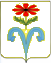 АДМИНИСТРАЦИЯ ПОДГОРНЕНСКОГО СЕЛЬСКОГО ПОСЕЛЕНИЯ ОТРАДНЕНСКОГО РАЙОНА ПОСТАНОВЛЕНИЕ от 14.11.2018года                                                                                         № 84                                      ст-ца ПодгорнаяО назначении публичных слушаний по проекту бюджета Подгорненского сельского поселения Отрадненского района на 2019 год          В  соответствии с   частью 3 статьи   28 Федерального закона от 6 октября 2003 года № 131 – ФЗ «Об общих принципах организации местного самоуправления Российской Федерации» , п о с т а н о в л я ю:      1. Назначить проведение публичных слушаний по теме «Рассмотрение проекта бюджета Подгорненского сельского поселения Отрадненского района на 2019 год» на 5 декабря 2018 года в 11- 00 часов в здании администрации Подгорненского сельского поселения Отрадненского района по адресу: станица  Подгорная, улица Красная, д.28       2. Образовать оргкомитет по проведению публичных слушаний по теме: «Рассмотрение проекта бюджета Подгорненского сельского поселения Отрадненского района на  2019 год»  и утвердить его состав (приложение №1).     3. Образовать рабочую группу по учету предложений по проекту бюджета  Подгорненского сельского поселения Отрадненского района на 2019 год и утвердить ее состав (приложение №2).      4. Начальнику общего отдела администрации Подгорненского сельского поселения Отрадненского района (Т.А. Ахизарова) обеспечить опубликование (обнародование) настоящего постановления в установленном порядке       5.  Контроль  за выполнением настоящего постановления оставляю за собой.        6.   Постановление вступает в силу со дня его подписания.Глава Подгорненского сельского поселения Отрадненского района                                                                           А.Ю.Леднёв____________________________________________________________________Проект подготовлен и внесен: Главный бухгалтер администрации  Подгорненскогосельского поселения Отрадненского района                                            Е.В. ЛомакоПроект согласован:Начальник общего отдела                                                                  Т.А.Ахизарова                                                                                              ПРИЛОЖЕНИЕ № 1							                    	 УТВЕРЖДЕН 						                постановлением администрации                                                                              Подгорненского сельского поселения					                           Отрадненского района                                                                        от  14.11.2018                            № 84                                                СОСТАВоргкомитета по проведению публичных слушаний по теме: «Рассмотрение проекта бюджета Подгорненского сельского поселения Отрадненского района на 2019 год» Ахизарова			                - начальник общего отдела администрацииТатьяна Анатольевна                      Подгорненского сельского поселения                                                            Отрадненского района, председатель                                                            оргкомитетаЧлены оргкомитета:Дьяконова                                        - депутат Совета Подгорненского Любовь Александровна                    сельского поселения Отрадненского района (по согласованию)Коровин                                          - депутат Совета ПодгорненскогоАнатолий Владимирович                 сельского поселения Отрадненского района (по согласованию)Маслова				  - специалист по имущественным отношениямНина  Алексеевна	              администрации Подгорненского                                                        сельского поселенияГлавный бухгалтер администрацииПодгорненского сельского поселенияОтрадненского района                                                                               Е.В.Ломако                                                                                        ПРИЛОЖЕНИЕ №2								                УТВЕРЖДЕН 						             постановлением администрации                                                                          Подгорненского сельского поселения					                 Отрадненского района                                                                 от 14.11.2018г                            №  84 СОСТАВрабочей группы по учету предложений по проекту  бюджета Подгорненского сельского поселения Отрадненского района на 2019 годТокарева     	         -              старший финансист администрацииНаталья Викторовна                    Подгорненского сельского поселения                                                         Отрадненского района, председатель                                                          рабочей  группыЧлены рабочей группы:Малахова                           -          специалист по налогамВалентина Андреевна                 администрации Подгорненского сельского                                                         поселения Отрадненского района                       Дементьев                             -     депутат Совета  ПодгорненскогоАлексей Владимирович             сельского поселения Отрадненского района                                                     (по согласованию)Свириденко                         -          депутат Совета ПодгорненскогоИрина Викторовна                        сельского поселения Отрадненского района                                                         (по согласованию)Главный бухгалтер администрацииПодгорненского сельского поселенияОтрадненского района                                                           Е.В.Ломако                                                               Вносится   главой   Подгорненского	сельского поселения Отрадненского 	района	ПроектСОВЕТ  ПОДГОРНЕНСКОГО СЕЛЬСКОГО ПОСЕЛЕНИЯ ОТРАДНЕНСКОГО  РАЙОНА 	  _______________  СЕССИЯ(III созыв)РЕШЕНИЕОт  ___________ 2018 г.            		                                                       № ст-ца  ПодгорнаяО бюджете Подгорненского сельского поселения Отрадненского района  на 2019 год Правовую основу настоящего решения составляют Бюджетный кодекс Российской Федерации,   решение  Совета Подгорненского сельского поселения Отрадненского района  от  20.10.2017 года № 132  «Об утверждении  Положения о бюджетном процессе в Подгорненском сельском поселении  Отрадненского района».Статья 11. Утвердить основные характеристики бюджета Подгорненского сельского поселения Отрадненского района  на 2019 год:1) общий объем доходов в сумме 11427900,0  рублей;2) общий объем расходов в сумме 11427900,0рублей;3) верхний предел муниципального   долга Подгорненского сельского поселения Отрадненского района на 1 января 2020 года в сумме 0,0  рублей, в том числе верхний предел долга по муниципальным  гарантиям в сумме 0,0  рублей;4) дефицит (профицит) бюджета Подгорненского сельского поселения Отрадненского района  в сумме 0,0 рублей.Статья 21. Утвердить перечень главных администраторов доходов бюджета Подгорненского сельского поселения Отрадненского района   и закрепляемые за ними  виды (подвиды) доходов бюджета Подгорненского сельского поселения Отрадненского района и перечень главных администраторов источников финансирования дефицита бюджета Подгорненского сельского поселения Отрадненского района, согласно приложению 1 к настоящему Решению.2. Утвердить перечень главных администраторов доходов  бюджета Подгорненского сельского поселения Отрадненского района  – органов исполнительной  власти Краснодарского края и (или) их территориальных органов (подразделений) и  закрепляемых за ними видов (подвидов) доходов бюджета Подгорненского сельского поселения Отрадненского района, согласно приложению 2 к настоящему Решению.Статья 31. Утвердить объем поступлений доходов в  бюджет Подгорненского сельского поселения Отрадненского района по кодам видов (подвидов) доходов на 2019 год в суммах, согласно приложению 3 к настоящему Решению.2. Утвердить в составе доходов бюджета Подгорненского сельского поселения Отрадненского района безвозмездные поступления из краевого бюджета и  бюджета муниципального образования Отрадненский район в 2019 году согласно приложению 4 к настоящему Решению.Статья 4	Установить, что добровольные взносы, пожертвования, средства самообложения граждан, поступившие в бюджет Подгорненского сельского поселения Отрадненского района, направляются в установленном порядке на увеличение расходов бюджета Подгорненского сельского поселения Отрадненского района   соответственно целям их предоставления.В случае если цель добровольных взносов и пожертвований, поступивших в бюджет Подгорненского сельского поселения Отрадненского района, не определена, указанные средства направляются на финансовое обеспечение расходов бюджета Подгорненского сельского поселения Отрадненского района в соответствии с настоящим Решением.Статья 5       1. Утвердить распределение бюджетных ассигнований по разделам и подразделам классификации расходов бюджетов на 2019 год согласно приложению 5 к настоящему Решению.2.  Утвердить распределение бюджетных ассигнований по целевым статьям (муниципальным программам Подгорненского сельского поселения Отрадненского района и непрограммным направлениям деятельности), группам видов расходов классификации расходов бюджетов на 2019 год согласно приложению 6 к  настоящему Решению.3. Утвердить ведомственную структуру расходов бюджета Подгорненского сельского поселения  Отрадненского района на 2019 год согласно приложению 7  к настоящему Решению.	4. Утвердить в составе ведомственной структуры расходов бюджета Подгорненского сельского поселения Отрадненского района на 2019 год перечень главных распорядителей средств  бюджета Подгорненского сельского поселения Отрадненского района, перечень разделов, подразделов, целевых статей (муниципальных программ Подгорненского сельского поселения Отрадненского района и непрограммных направлений деятельности), групп видов расходов  бюджета Подгорненского сельского поселения Отрадненского района .5. Утвердить в составе ведомственной структуры расходов бюджета Подгорненского сельского поселения Отрадненского района  на 2019 год:1) общий объем бюджетных ассигнований, направляемых на исполнение публичных нормативных обязательств, в сумме 0,0 рублей;2) резервный фонд администрации Подгорненского сельского поселения Отрадненского района  в сумме 10000,0 рублей.	6. Утвердить источники  финансирования дефицита  бюджета Подгорненского сельского поселения Отрадненского района, перечень статей  источников финансирования дефицитов бюджетов на 2019 год согласно приложению 8 к настоящему Решению.7. Утвердить объем межбюджетных трансфертов, предоставляемых другим бюджетам бюджетной системы Российской Федерации, на 2019 год  в сумме  27000,0 рублей. Статья 6Остатки средств  бюджета Подгорненского сельского поселения Отрадненского района, сложившиеся  на начало текущего финансового года, направляются на оплату заключенных от имени Подгорненского сельского поселения Отрадненского района  муниципальных контрактов на поставку товаров, выполнение работ, оказание услуг, подлежавших в соответствии с условиями этих муниципальных контрактов оплате в отчетном финансовом году, в объеме, не превышающем суммы остатка неиспользованных бюджетных ассигнований на указанные цели, в случае осуществления заказчиком приемки поставленного товара, выполненной работы (ее результатов), оказанной услуги, а также отдельных этапов поставки товара, выполнения работы, оказания услуги указанных муниципальных контрактов в установленном законодательством порядке в отчетном финансовом году.Статья 7Утвердить объем бюджетных ассигнований муниципального дорожного фонда Подгорненского сельского поселения Отрадненского района на 2019 год в сумме 2046800,0 рублей.Статья 81. Увеличить размеры денежного вознаграждения лиц, замещающих муниципальные  должности Подгорненского сельского поселения Отрадненского района, а также размеры месячных окладов муниципальных служащих в соответствии с замещаемыми ими должностями муниципальной службы Подгорненского сельского поселения Отрадненского района  и размеры месячных окладов муниципальных  служащих Подгорненского сельского поселения Отрадненского района в соответствии с присвоенными им классными чинами муниципальной службы Подгорненского сельского поселения Отрадненского района с 1 января 2019 года на 5 процентов.2. Увеличить размеры должностных окладов работников администрации Подгорненского сельского поселения Отрадненского района, замещающих должности, не отнесенные к муниципальным должностям и должностям муниципальной службы  с 1 января 2019 года на 5,0 процентов.3. Установить, что администрация Подгорненского сельского поселения Отрадненского района  не вправе принимать решения, приводящие к увеличению в 2019 году  штатной численности муниципальных служащих Подгорненского  сельского поселения, за исключением случаев принятия решений о наделении органов местного самоуправления Подгорненского сельского поселения Отрадненского района дополнительными функциями, в пределах установленной в соответствии с законодательством компетенции, требующими увеличения штатной численности.Статья 91. Предусмотреть бюджетные ассигнования в целях повышения заработной платы (должностных окладов) работников муниципальных учреждений Подгорненского сельского поселения  ,  с 1 января  2019 года на 5 процентов.Статья 101. Утвердить программу муниципальных  заимствований Подгорненского сельского поселения Отрадненского района  на 2019 год  согласно приложению 9  к настоящему Решению.2. Утвердить программу муниципальных гарантий  Подгорненского сельского поселения Отрадненского района в валюте Российской Федерации на 2019 год  согласно приложению 10 к настоящему Решению.3. Установить предельный объем муниципального долга Подгорненского сельского поселения Отрадненского района на 2019 год в сумме 0,0 рублей.4. Утвердить в составе расходов бюджета Подгорненского сельского поселения Отрадненского района, средства на обслуживание муниципального долга  в объеме 0,0 рублей.Статья 11Нормативные правовые акты Подгорненского сельского поселения Отрадненского района подлежат приведению в соответствие с настоящим Решением в двухмесячный срок со дня вступления в силу настоящего Решения, за исключением случаев, установленных бюджетным законодательством Российской Федерации.Статья 12Настоящее Решение вступает в силу с 1 января 2019 года.Глава Подгорненского сельскогопоселения Отрадненского района                                                      А.Ю. Леднёв                                                                                                                               Приложение 3к решению Совета Подгорненскогосельского поселения Отрадненского                                                                                                             района                                                                                                               от ____________________№______Объем поступлений доходов в бюджет Подгорненского сельского поселения Отрадненского района по кодам видов (подвидов) доходов на 2019 год (рублей)По видам и подвидам доходов, входящим в соответствующий группировочный код бюджетной классификации, зачисленным в бюджет Подгорненского сельского поселения Отрадненского района в соответствии с законодательством Российской ФедерацииСтарший финансист администрации Подгорненскогосельского поселения Отрадненского района                                                                       Н.В.Токарева	Приложение  5к решению Совета Подгорненскогосельского поселения Отрадненского района                                                                      от  __________________№______Распределение  бюджетных ассигнований по разделам и подразделам классификации расходов бюджетов   на 2019 год Старший финансист администрации Подгорненскогосельского поселения   Отрадненского района                                                        Н.В.ТокареваС полным текстом решения Совета Подгорненского сельского поселения Отрадненского района можно ознакомиться на сайте администрации www.adm-podgornaya.ru , а так же в администрации Подгорненского сельского поселения Отрадненского района по адресу: ст. Подгорная, ул. Красная,28 кабинет №  2.КодНаименование доходаСумма1 00 00000 00 0000 000Налоговые и неналоговые доходы3 046 800,01 01 02000 01 0000 110Налог на доходы физических лиц470 000,001 03 02230 01 0000 1101 03 02240 01 0000 1101 03 02250 01 0000 1101 03 02260 01 0000 110Доходы от уплаты акцизов на дизельное топливо, моторные масла для дизельных и (или) карбюраторных (инжекторных) двигателей, автомобильный бензин, подлежащие распределению между бюджетами субъектов Российской Федерации и местными бюджетами с учетом установленных дифферинцированных нормативов отчислений в местные бюджеты 2 046 800,01 05 03000 01 0000 110Единый сельскохозяйственный налог40 000,01 06 01030 10 0000 110Налог на имущество физических лиц, взимаемых по ставкам, применяемым к объектам налогообложения, расположенным в границах поселений124 000,01 06 060033 10 0000 110Земельный налог с организаций, обладающих земельным участком, расположенным в границах сельских поселений66 000,01 06 06043 10 0000 110Земельный налог с физических лиц, обладающих земельным участком, расположенным в границах сельских поселений 276 000,01 08 04020 01 0000 110Государственная пошлина за совершение нотариальных действий должностными лицами органов местного самоуправления, уполномоченными в соответствии с законодательными актами Российской Федерации на совершение наториальных действий2 000,01 13 01995 10 0000 130Прочие доходы от оказания платных услуг (работ) получателями средств бюджетов сельских поселений 22 000,02 00 00000 00 0000 000Безвозмездные поступления8 381 100,02 02 10000 00 0000 151Дотации бюджетами субъектов Российской Федерации и муниципальных образований*8 267 200,02 02 30000 00 0000 151Субвенции бюджетам субъектов Российской Федерации и муниципальных образований*84 900,02 02 40000 00 0000 151Иные межбюджетные трансферты*29 000,0Всего доходов11 427 900,0№ п/пНаименованиеКодбюджетной классификацииСумма,рублей1Общегосударственные вопросы01003 726 800,00Функционирование высшего должностного лица субъекта Российской  Федерации и муниципального образования0102582 000,00Функционирование Правительства Российской Федерации, высших исполнительных органов государственной власти субъектов Российской Федерации, местных администраций01042 959 800,00Обеспечение деятельности финансовых, налоговых и таможенных органов и органов финансового (финансово-бюджетного) надзора010627 000,00Резервные фонды 011110 000,00 Другие общегосударственные вопросы0113148 000,002Национальная оборона020081 100,00Мобилизационная и вневойсковая подготовка020381 100,003Национальная безопасность и правоохранительная деятельность030048 500,00Защита населения и территории от чрезвычайных ситуаций природного и техногенного характера, гражданская оборона030924 000,00Обеспечение пожарной безопасности031018 000,00Другие вопросы в области национальной безопасности и правоохранительной деятельности03146 500,004Национальная экономика04002 051 300,00Сельское хозяйство и рыболовство04051 000,00Водное хозяйство04061 500,00Лесное хозяйство04071 000,00Транспорт04081 000,00Дорожное хозяйство (дорожные фонды)04092 046 800,005Жилищно-коммунальное хозяйство05001 080 200,00Коммунальное хозяйство050210 000,00Благоустройство05031 067 700,00Другие вопросы в области жилищно-коммунального хозяйства05052 500,006Образование070025 000,00Молодежная политика 070725 000,007Культура, кинематография08004 365 000,00Культура 08014 365 000,008 Физическая культура и спорт110050 000,00Физическая культура110150 000,00Всего расходов11 427 000,00